РЕШЕНИЕ О внесении изменений в Положение о муниципальном контроле за исполнением единой теплоснабжающей организацией обязательств по строительству, реконструкции и (или) модернизации объектов теплоснабжения в сельском поселении Тавларовский сельсовет муниципального района Буздякский район Республики БашкортостанВ соответствии с п. 11(2) постановления Правительства Российской Федерации от 10.03.2022 года №336 «Об особенностях организации и осуществления государственного контроля (надзора), муниципального контроля», Совет сельского поселения Тавларовский сельсовет муниципального района Буздякский район Республики Башкортостан РЕШИЛ:  Внести в Положение о муниципальном контроле за исполнением единой теплоснабжающей организацией обязательств по строительству, реконструкции и (или) модернизации объектов теплоснабжения в сельском поселении Тавларовский сельсовет муниципального района Буздякский район Республики Башкортостан, утвержденное Решением Совета сельского поселения Тавларовский сельсовет от 19.10.2022 г. 166 (далее – Положение) следующие изменения:1.1.  Изложить п.п. 4.3 п. 4 Положения в следующей редакции: «4.3.Жалоба подается контролируемым лицом в уполномоченный на рассмотрение жалобы орган в электронном виде с использованием единого портала государственных и муниципальных услуг и (или) регионального портала государственных и муниципальных услуг.До 2030 года жалоба на решение контрольного (надзорного) органа, действия (бездействие) его должностных лиц (в том числе на нарушение требований, установленных настоящим постановлением), подаваемая в соответствии с главой 9 Федерального закона "О государственном контроле (надзоре) и муниципальном контроле в Российской Федерации", подписывается усиленной квалифицированной электронной подписью, усиленной неквалифицированной электронной подписью, сертификат ключа проверки которой создан и используется в инфраструктуре, обеспечивающей информационно-технологическое взаимодействие информационных систем, используемых для предоставления государственных и муниципальных услуг в электронной форме, в установленном Правительством Российской Федерации порядке, или простой электронной подписью физического лица, в том числе действующего от имени юридического лица (руководителя либо лица, которому делегированы соответствующие полномочия, в том числе с использованием федеральной государственной информационной системы "Единый портал государственных и муниципальных услуг (функций)") или являющегося индивидуальным предпринимателем.Жалоба, содержащая сведения и документы, составляющие государственную или иную охраняемую законом тайну, подается без использования единого портала государственных и муниципальных услуг и регионального портала государственных и муниципальных услуг с учетом требований законодательства Российской Федерации о государственной и иной охраняемой законом тайне. Соответствующая жалоба подается контролируемым лицом на личном приеме главы сельского поселения Тавларовский сельсовет муниципального района Буздякский район Республики Башкортостан с предварительным информированием главы сельского поселения Тавларовский сельсовет муниципального района Буздякский район Республики Башкортостан о наличии в жалобе (документах) сведений, составляющих государственную или иную охраняемую законом тайну.».2. Обнародовать настоящее решение на информационном стенде и официальном сайте сельского поселения Тавларовский сельсовет муниципального района Буздякский район Республики Башкортостан в сети Интернет.3. Настоящее решение вступает в силу со дня его официального обнародования.            4. Контроль за исполнением настоящего решения оставляю за собой.Глава сельского поселенияТавларовский сельсоветмуниципального районаБуздякский район РБ                                                                   Т.Ф.ТимерзяновС. Старотавларово№   183    от 22.12.2022г            Башҡортостан РеспубликаhыБуздəк районы муниципаль районының Таулар ауыл советыауыл  биләмәһе    СоветыУҙәк урамы, 21 й. , Иске Таулар ауылы, Бүздәк районы, Башҡортостан Республикаһы, 452724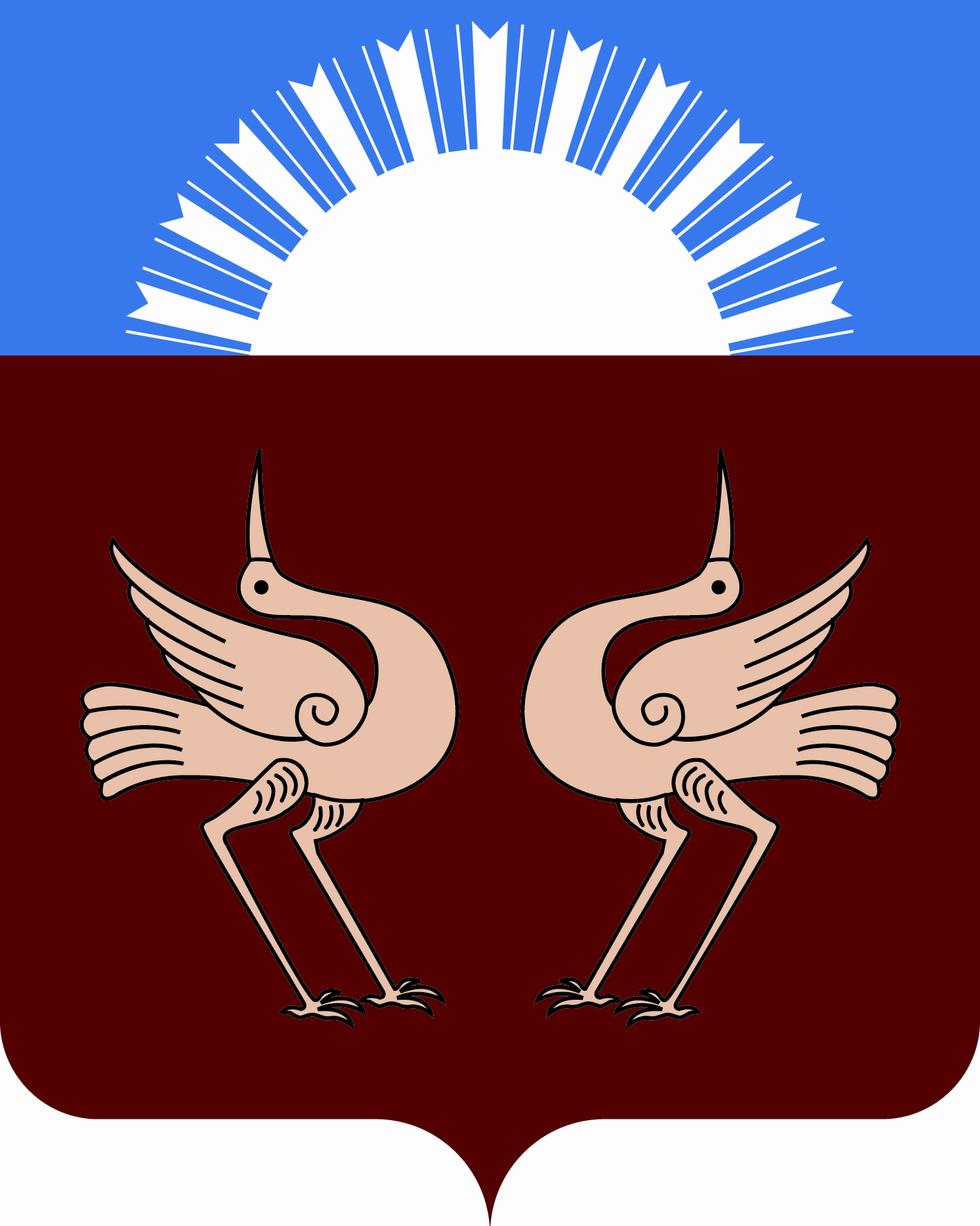 Совет сельского поселения Тавларовский сельсовет муниципального района Буздякский район Республики БашкортостанЦентральная ул., д.  21, с. Старотавларово, Буздякский район, Республика Башкортостан, 452724                   тел. (34773) 2-74-36, 2-70-36                      e-mail: taular-selsovet@mail.ru                   тел. (34773) 2-74-36, 2-70-36                      e-mail: taular-selsovet@mail.ru                   тел. (34773) 2-74-36, 2-70-36                      e-mail: taular-selsovet@mail.ru